PENGARUH LINGKUNGAN KELUARGA TERHADAP AKTIVITAS KEAGAMAAN REMAJA DI DESA PADANG MEKAR, KECAMATAN ABUKI KABUPATEN KONAWE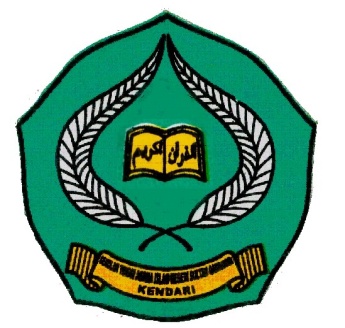 Skripsi Diajukan untuk Memenuhi Salah Satu Syarat Mencapai Gelar Sarjana Pendidikan Islam Pada Program Studi Pendidikan Agama IslamOleh :KRIS DIYANTORO 0801 01 01 139JURUSAN TARBIYAHSEKOLAH TINGGI AGAMA ISLAM NEGERISULTAN QAIMUDDIN KENDARI 2012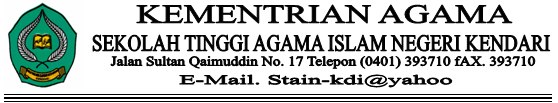 PERSETUJUAN PEMBIMBINGPembimbing penulisan skripsi saudara, Kris Diyantoro, NIM. 08 01 01 01 139,. Mahasiswa Program Studi Pendidikan Agama Islam Jurusan Tarbiyah Sekolah Tinggi Agama Islam Negeri (STAIN) Kendari, telah dengan seksama meneliti dan mengoreksi skripsi yang bersangkutan dengan judul; “Pengaruh Lingkungan Keluarga Terhadap Aktivitas Keagamaan Remaja di Desa  Mekar, Kec. Abuki Kab. Konawe”. Memandang bahwa skripsi tersebut telah memenuhi syarat-syarat ilmiah dan disetujui untuk diajukan ke sidang munaqasyah. 	Kendari, 3 Desember 2012Pembimbing I	Pembimbing IIDrs. Amri, M.Th.I	Drs. H. Moh. Yahya Obaid, M.AgNip.196312311991031036	Nip.196503121993031006PERNYATAAN KEASLIAN SKRIPSIDengan penuh kesadaran, penyusun yang bertanda tangan di bawah ini benar-benar adalah hasil karya penyusun sendiri, dan jika kemudian hari terbukti bahwa ia merupakan duplikat, tiruan, dibuat atau dibantu orang lain secara keseluruhan atau sebagian, maka skripsi ini dan gelar yang diperoleh karenanya, batal demi hukum.Kendari, 3 Desember 2012PenulisKris Diyantoro, NIM. 08 01 01 01 139		DAFTAR ISIHalaman:HALAMAN JUDUL		iPERNYATAAN KEASLIAN SKRIPSI		iiPENGESAHAN SKRIPSI		iiiKATA PENGANTAR		ivDAFTAR ISI		viDAFTAR TABEL		viiiABSTRAK 		xBAB I   PENDAHULUAN Latar Belakang Masalah ……………………………………...		1Batasan dan Rumusan Masalah …………………………………		4Hipotesis Penelitian		4Tujuan dan Kegunaan Penelitian……………………………...		4Defenisi Operasional………………………………………….		5BAB II TINJAUAN PUSTAKA Lingkungan Keluarga		7Konsep Lingkungan Keluarga		7Pendidikan dalam Lingkungan Keluarga		15Fungsi Keluarga dalam Pendidikan Anak		19Aktivitas Keagamaan Remaja		23Pengertian Aktivitas Keagamaan		23Pengertian Remaja		27Pertumbuhan Mental Remaja		29Problem Remaja		32Aktivitas Agama Islam Remaja 		34BAB III METODE PENELITIAN Jenis Penelitian………………………………………………...		37Tempat dan Waktu Penelitian…………………………………..		37Populasi dan Sampel		37Variabel dan Desain Penelitian		38Teknik Pengumpulan Data…………………………………….		39Kisi-Kisi Instrumen Penelitian		40Teknik Analisis Data		40BAB IV HASIL PENELITIAN Gambaran Umum Desa Padang Mekar		44Letak dan Luas Wilayah		44Keadaan Demografis		44Mata Pencaharian		46Agama dan Kepercayaan		47Analisis Statistik Deskriptif		47Deskripsi Data Keadaan Lingkungan Keluarga Remaja di Desa  Mekar, Kec. Abuki Kab. Konawe (X)		47Deskripsi Data Aktivitas Keagamaan Remaja di Desa Padang Mekar, Kec. Abuki Kab. Konawe (Y)		57Analisis Statistik Inferensial 		65Penentuan Persamaan Regresi Linear Sederhana		65Penentuan Angka Indeks Korelasi		66Penentuan Koefisien determinasi		67Pengujian Hipotesis		67BAB V   PENUTUPKesimpulan		69Saran		70DAFTAR PUSTAKALAMPIRANKATA PENGANTAR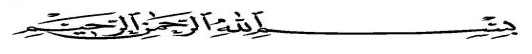 ﺍﻠﺤﻣﺪﷲ ﺮﺐﺍﻠﻌﺎﻠﻤﻴﻥ ﻮﺍﻠﺼﻼﺓ ﻭﺍﻠﺴﻼﻢ ﻋﺍﻰ ﺃﺷﺮﻒ ﺍﻷﻨﺒﻴﺎﻋ ﻭﺍﻠﻤﺮﺴﻠﻴﻥ ﺴﻴﺪ ﻨﺎﻤﺤﻤﺪ ﻭﻋﺎﯽﺁﻠﻪ واﺼﺤﺎﺒﻪ اﺠﻤﻌﻴﻦاﻤﺎﺑﻌﺪ Puji dan syukur yang tak terhingga penulis haturkan kehadirat Allah SWT, berkat rahmat dan hidayah-Nya, sehingga penulis dapat menyelesaikan skripsi ini, walaupun kenyataan di dalamnya masih terdapat kekurangan-kekurangan.Penulis menyadari bahwa skripsi ini masih jauh dari kesempurnaan, olehnya itu segala kritik dan saran sangat penulis harapkan guna penyempurnaan skripsi ini. Selaku insan yang memahami kelemahan menghargai jasa-jasa orang lain, terutama kepada kedua orang tua saya Ayahanda Rumaji dan Ibunda Umi Kalsum yang telah merawat, mendidik dan telah menyekolahkan penulis hingga di perguruan tinggi Sekolah Tinggi Agama Islam Negeri (STAIN Kendari), dan tak lupa lewat tulisan ini penulis menyampaikan terima kasih dan penghargaan yang tak terhingga kepada:Ketua STAIN Kendari dalam hal ini Bapak Dr. H. Nur Alim, M.Pd, Para Pembantu Ketua, Dosen dan segenap karyawan yang telah berkenan menerima penulis untuk melanjutkan studi di STAIN Kendari.Ibu Dra. Hj. St. Kuraedah, M.Ag selaku Ketua Jurusan Tarbiyah STAIN Kendari dan Bapak Aliwar, S.Ag, M.Pd, Ketua Program Studi Pendidikan agama Islam.Bapak Drs. Amri, M.Th.I dan Bapak Drs. H. Moh. Yahya Obaid, M.Ag. Masing-masing selaku pembimbing I dan pembimbing II yang telah meluangkan waktunya yang sangat berharga untuk membimbing penulis sejak penerimaan judul sampai penulisan skripsi ini.Kepala Desa Padang Mekar, dalam hal ini Bapak R. Sutrisno, dan seluruh stafnya yang telah memberikan informasi kepada penulis dalam penyusunan skripsi ini.Bapak dan Ibu Dosen, asisten serta seluruh civitas akademika dan juga seluruh guru yang telah mendidik dan mengisi jiwa penulis dengan berbagai macam ilmu pengetahuan.Seluruh rekan-rekan yang tidak sempat disebutkan namanya yang telah memberikan motivasi sehingga penulis dapat menyelesaikan penyusunan skripsi ini sesuai judul yang ditentukan.Semoga Allah SWT berkenan memberikan pahala yang berlipat ganda atas segala amal bakti yang telah disumbangkan pada penulis. Akhirnya dengan segala kerendahan hati penulis mengharapkan segala kritikan yang sifatnya membangun dari semua pembaca demi kesempurnaan hasil penelitian ini. Dengan mengucapkan Alhamdulillah, semoga Allah SWT memberikan rahmat dan hidayah-Nya kepada kita semua. Amin., 							Kendari, 3 Desember 2012Kris Diyantoro NIM. 08 01 01 01 139ABSTRAKKRIS DIYANTORO, NIM. 08 01 01 01 139. “Pengaruh Lingkungan Keluarga Terhadap Aktivitas Keagamaan Remaja di Desa Padang Mekar, Kec. Abuki Kab. Konawe”. Program Studi Pendidikan Agama Islam Jurusan Tarbiyah melalui bimbingan Bapak Drs. Amri, M.Th.I dan Bapak Drs. H. Moh. Yahya Obaid, M.Ag.Skripsi ini membahas tentang pengaruh lingkungan keluarga terhadap aktivitas keagamaan remaja di Desa Padang Mekar, Kec. Abuki Kab. Konawe. Pokok permasalahannya adalah apakah terdapat pengaruh lingkungan keluarga terhadap aktivitas keagamaan remaja di Desa Padang Mekar, Kec. Abuki Kab. Konawe?.Objek penelitian ini adalah remaja di Desa Padang Mekar, populasi dalam penelitian ini adalah 29 orang yang terdata pada tahun ajaran 2011/2012 dan sampel yang digunakan keseluruhan dari populasi. Variabel dalam penelitian ini adalah variabel X ; Lingkungan Keluarga, variabel Y; Aktivitas Keagamaan Remaja. Teknik pengumpulan data dilakukan dengan cara angket dan dokumentasi. Analisis data yang digunakan adalah statistik analisis deskriptif persentase dalam bentuk tabel distribusi frekuensi (persentase), dan analisis inferensial untuk pengujian hipotesis penelitian yaitu analisis korelasi product moment.Hasil penelitian menunjukkan bahwa; Keadaan lingkungan keluarga remaja di Desa Padang Mekar, Kec. Abuki Kab. Konawe (X) yang dijaring melalui penyebaran kuesioner, dengan jumlah pertanyaan sebanyak 10 butir instrumen dengan penggunaan skala pilihan jawaban skala lima (5 opsion), mempunyai skor teoretik antara 10 sampai 50. Sedangkan skor empirik menyebar dari skor terendah 12 sampai dengan skor tertinggi 48, dengan skor total yaitu 1040, dan persentase 72% dalam kriteria baik. Aktivitas keagamaan remaja di Desa Padang Mekar, Kec. Abuki Kab. Konawe (Y) yang dijaring melalui penyebaran kuesioner, dengan jumlah pertanyaan sebanyak 10 butir instrumen dengan penggunaan skala pilihan jawaban skala lima (5 opsion), mempunyai skor teoretik antara 10 sampai 50. Sedangkan skor empirik menyebar dari skor terendah 31 sampai dengan skor tertinggi 49, dengan skor total yaitu 1159, dan persentase 80% dalam kriteria baik. Pengaruh lingkungan keluarga terhadap aktifitas keagamaan remaja di Desa Padang Mekar, Kec. Abuki Kab. Konawe nilai yang diperoleh dari perhitungan di atas adalah t hitung = 4,193, dan  membandingkan nilai Tabel distribusi t dengan df sebesar 29 dan taraf signifikansi α 0,05% diperoleh t tabel = 1,703, karena rxy atau ro pada taraf signifikansi lebih besar dari t tabel, maka pada taraf signifikansi α 0,05%. hipotesa nol (Ho) ditolak, sedang hipotesa alternatif (Ha) diterima atau 6,847 > 1,697, berarti bahwa pada taraf signifikansi α 0,05% itu memang terdapat korelasi positif (searah) yang signifikan antara pengaruh variabel bebas  (lingkungan keluarga) terhadapat variabel aktifitas keagamaan remaja) di Desa Padang Mekar, Kec. Abuki Kab. Konawe.